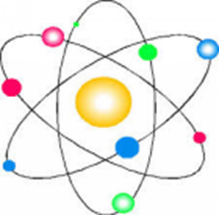 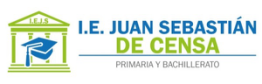                                                       TALLER DE NIVELACIÓNNombre del estudiante: ____________________________ Grupo: _______Conforme lo estipula  el  Decreto   1290 y en coherencia  con la política académica de la institución, se  plantea el siguiente Plan de Refuerzo, como estrategia para la  superación de la dificultad presentada en el área  y mejoramiento del  rendimiento académico del estudiante. Presentación:El taller debe presentarse a mano o digitado, en hojas tamaño carta, utilizado con las normas básicas, adjuntado este taller  y sustentarse en las fechas programadas por la institución o por el profesor del área, espacios en los cuales el estudiante dará cuenta de sus conocimientos y competencias.Identificar las cualidades del Movimiento Armónico Simple y el movimiento ondulatorio con base en las siguientes actividades:Defina el concepto de movimiento armónico simple y argumenta 3 ejemplos que se den en la naturaleza o el universo sobre este tipo movimiento.Determine las siguientes  características del movimiento armónico simple: Amplitud, Periodo, Elongación, Oscilación, Frecuencia y velocidad angular.Grafique en una hoja milimetrada las funciones de 3senα  y 2cosα con los datos 0°, 90°, 180°, 270°, 360°, 450°, 540°, 630°, 720°, 810°, 900°, 990°, 1080°. Demuestre ciclos, periodos, frecuencias, elongaciones, amplitudes, crestas, valles, y longitudes de la onda.Calcula Elongación .X= A.sen(w.t1 + φ)                                      -Velocidad. V= A. w.cos(w.t1 + φ)Aceleración. a= w2.x de un m.a.s cuando: tiempo (t1) 1/5 segundo, velocidad angular (w) 10π, constante (φ) 0, amplitud (A) 0.5 segundos.Reconocer las cualidades de las ondas y su relación con el sonido dando solución a las siguientes actividades.Explica qué es el sonido, cuál es la diferencia con el ruido, como se halla su velocidad de propagación y de que formas puede propagarse sus ondas.Defina el concepto de Ultrasonido, sus usos y 5 ejemplos de este en la naturaleza.Crear un mapa conceptual que reúna las características físicas del sonido. (frecuencia, tono, timbre, intensidad y amplitud).Resuelva los siguientes prblemas.- El edificio Colpatria , se mese con una frecuencia de 0.35 Hz ¿cuál es el periodo de vibración?. T= 1/f seg- Una ola en el mar Caribe tiene una longitud (λ) de 12m. Una onda pasa por determinada posición fija cada 2s. ¿cuál es la velocidad (v) de la onda?. V= λ / Tseg- Ondas de agua en un lago poco profundo tienen 4cm de longitud (λ). En un punto, las ondas oscilan hacia arriba y hacia abajo a una razon de 3.2 oscilaciones por segundo. Determinar la rapides (v) y el periodo (T) de las ondas.Relacionar las cualidades de la luz, sus instrumentos y demás aplicaciones de acuerdo a las siguientes actividades.En cuanto a la óptica defina los siguientes conceptos: naturaleza, espectro, flameo, frecuencia natural, polarización, refracción, reflexión, interferencia, difracción, fotones.Investiga cada uno de los siguientes instrumentos ópticos: Lupa, Periscopio, Telescopio, binóculo, microscopio, ojo humano.Calcular la velocidad de la luz según la ley de Snell en el siguiente caso:Un haz luminoso incide sobre la superficie de un medio cristalino en contacto con el aire formando un ángulo de 45° con la normal de la superficie. Si el ángulo de refracción resultante es de 28°, ¿cuál es la velocidad de la luz en este medio?Datos:  ley de Snell. V2= c. sen ϵ2 ÷ sen ϵ1c= 3.108 m/s.    ϵ1= 45°.       ϵ2= 28°En cuanto a las lentes responda: Qué es una lente, Qué tipos de lentes se conocen, cuáles son los espejos planos, cóncavos y convexos.En una lente convergente señale: eje principal, distancia focal, imagen, foco, centro óptico.Determinar las cualidades de la electricidad y algunos métodos para desarrollar circuitos a través de las siguientes actividades.En cuanto a la electricidad defina: conductor eléctrico, intensidad, diferencia de potencial, corriente eléctrica, elementos activos y pasivos, fuentes de corriente continua.Según la ley de OHM. (I=V/R) donde :I= corriente- amperiosV= voltaje- voltiosR= resistencia- ohmiosResuelva:Calcular la intensidad de corriente que alimenta un refrigerador que tiene resistencia de 220 ohmios y funciona con una batería que genera diferencia de potencial de 1320 voltios.Calcular el voltaje (V= I.R), entre dos puntos de una plancha, por el cual atraviesa una corriente de 12 amperios y presenta una resistencia de 18 ohmios.Calcular la resistencia (R= V/I) atravesada por una corriente con una intensidad de 9 amperios y una diferencia de potencial de 36 voltios.Construye y demuestra  un circuito eléctrico sencillo. Asignatura:FísicaGrado:6Año: